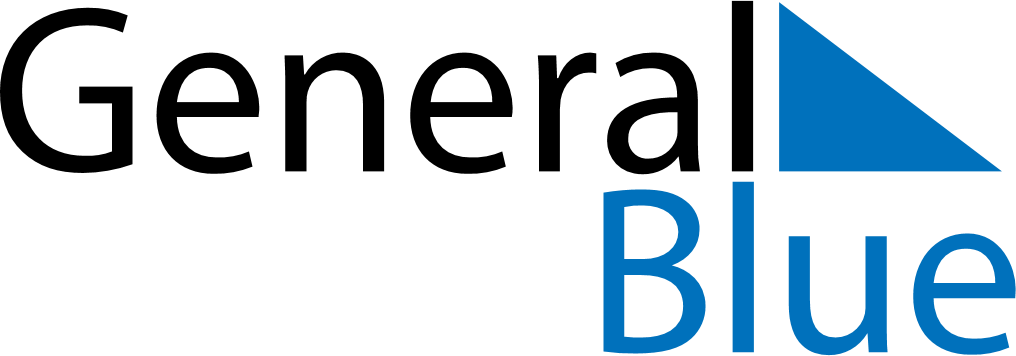 June 2022June 2022June 2022June 2022United KingdomUnited KingdomUnited KingdomMondayTuesdayWednesdayThursdayFridaySaturdaySaturdaySunday123445Spring bank holidayQueen’s Platinum Jubilee6789101111121314151617181819Father’s Day202122232425252627282930